GEBRUIKEN (30’)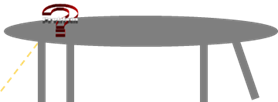 GEBRUIKEN (30’)WAT ZAL JE DOEN?WAT ZAL JE ZEGGEN?Klassikale opdrachten in groepen van 4à5.Opgegeven grafieken nalopen tov. CBR.Gegeven grafieken, schrijf het verhaal van de beweging.Een vertegenwoordiger van de eerste groep mag naar voor komen. Ik toon jullie nu een grafiek en iemand van de groep moet de grafiek proberen nalopen.  Je loopt ten opzichte van de CBR. Elke groep krijgt een grafiek op papier en moet het verhaal van de beweging schrijven.WAT KAN JE VERWACHTEN?De eerste opdracht gaat traag. Naarmate de leerlingen meer opdrachten gemaakt hebben versnellen ze.  De situatie lijkt op een quiz.WAT KAN JE VERWACHTEN?De eerste opdracht gaat traag. Naarmate de leerlingen meer opdrachten gemaakt hebben versnellen ze.  De situatie lijkt op een quiz.LET OP!Meng je niet te snel in een overleg. Geef de leerlingen de tijd om na te denken. Kom pas tussen wanneer je merkt dat de discussie niet opstart, de discussie stilvalt, ze geen inspiratie meer hebben .LET OP!Meng je niet te snel in een overleg. Geef de leerlingen de tijd om na te denken. Kom pas tussen wanneer je merkt dat de discussie niet opstart, de discussie stilvalt, ze geen inspiratie meer hebben .